
Přihláška na tréninkový den s trenéry
Akademie Tomáše Vernera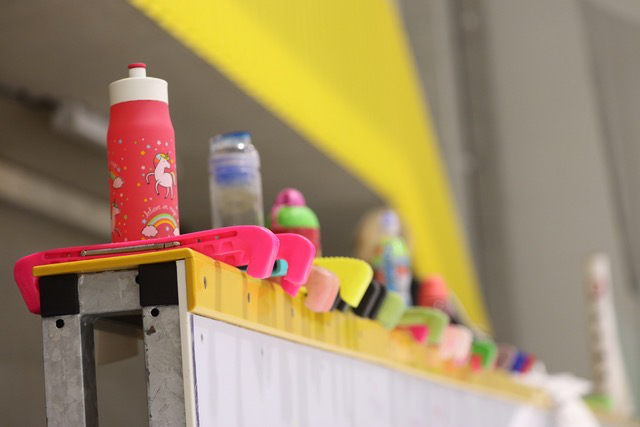 Osobní údaje________________________________________________________________________________Jméno a příjmení krasobruslaře/ky::		                                                                                  Datum narození:Dovednost:Adresa, PSČ: 					                                                                Telefon: 					                          Email: 						                                                                                 					                                                                Datum konání:  srpen 2020	Sportovní část: 
- 1 x skluz
- 1 x technika na ledě
- 1 x off ice
- 1 x individuální konzultace
- 1 x rotace Cena: 	1.500,- Kč/ osobuPojištěníVezměte prosím na vědomí, že každý účastník musí být pojištěn! Organizátoři nezodpovídají za případné plnění úrazového či jiného  pojištění.
Jako organizátoři neneseme zodpovědnost za zdravotní stav účastníka!VideonahrávkyPořizování videonahrávek na ledově ploše v průběhu výuky je striktně zakázáno!StornopoplatkyPokud chcete stornovat Vaši rezervaci, udělejte to prosím  písemnou formou na @adresu organizátora. Storno poplatky jsou následující:
- 24 hod a více před zahájením tréninkového dne:	 80% z celkové ceny- 24 hod a méně před zahájením tréninkového dne:	100% y celkové částky________________________________________________________________________________Vyjádření souhlasuPorozuměl(a) jsem podmínkám účasti na TD a akceptuji je & tímto stvrzuji svým podpisem. 
Podpis::________________________________________________________________________________Kurzovné: 1.500 Kč/ osoba					                                                                               Počet osob:	Celkem Kč: 	